Gymnastics Camp:  Beginner & experienced boys & girls are all welcome!Wednesday, June 28th-Friday, June 30thWho:  Boys/Girls of any skill level entering grades K-6 who want to do gymnastics!  Groups will be divided by age and skill level.What:  Instruction on all four gymnastics events (vault, bars, beam, floor) plus related conditioning and dance.Where:  Newport High School in the Outside GymWhen:  Choose from “Session 1” which runs from 9:00 a.m.-12:00 p.m. or “Session 2” from 1:00 p.m.-4:00 p.m. 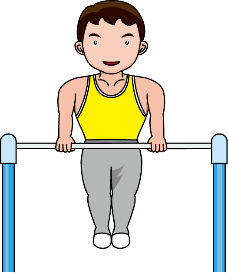 (Both Sessions will run Wednesday-Friday, for a total of 3 days)Cost:  $150, $40 discount for siblings who register at the same time (2 siblings = $260). Includes a camp t-shirt!$20 discount for registering by March 15th!Staff:  Melissa Baker, 10 years experience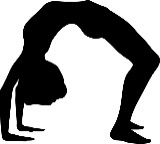 Questions:  Contact Melissa Baker at newportgymbooster@gmail.com                 Sample Schedule:9:00 a.m.-9:20 a.m. Dynamic Stretching, 9:20-9:50 a.m. Rotation #1 (Example:  Spring board drills, jumping drills on vault, vaulting for more advanced athletes), 9:50-10:20 a.m. Rotation #2 (Example:  Bars), 10:20-10:30 a.m. BREAK for snack (please bring your own snack and water bottle each day), 10:30-11:00 a.m. Group game!, 11:00-11:30 a.m.  Rotation #3 (Example:  Balance Beam), 11:30-12:00 p.m. Rotation #4 (Example:  Floor exercise)Sign up now!  Space is limited for the safety of your athlete!To register, visit www.newportgymnastics.wordpress.com.The Bellevue School District does not sponsor nor endorse this event and/or information, nor does the district assume responsibility for it. In consideration of the privilege to distribute materials, the Bellevue School District will be held harmless from any cause of action filed in any court or administrative tribunal arising out of the distribution of these materials, including costs, attorney’s fees and judgments or awards.Gymnastics Camp:  Beginner & experienced boys & girls are all welcome!Wednesday, June 28th-Friday, June 30thWho:  Boys/Girls of any skill level entering grades K-6 who want to do gymnastics!  Groups will be divided by age and skill level.What:  Instruction on all four gymnastics events (vault, bars, beam, floor) plus related conditioning and dance.Where:  Newport High School in the Outside GymWhen:  Choose from “Session 1” which runs from 9:00 a.m.-12:00 p.m. or “Session 2” from 1:00 p.m.-4:00 p.m. (Both Sessions will run Wednesday-Friday, for a total of 3 days)Cost:  $150, $40 discount for siblings who register at the same time (2 siblings = $260). Includes a camp t-shirt!$20 discount for registering by March 15th!Staff:  Melissa Baker, 10 years experienceQuestions:  Contact Melissa Baker at newportgymbooster@gmail.com                 Sample Schedule:9:00 a.m.-9:20 a.m. Dynamic Stretching, 9:20-9:50 a.m. Rotation #1 (Example:  Spring board drills, jumping drills on vault, vaulting for more advanced athletes), 9:50-10:20 a.m. Rotation #2 (Example:  Bars), 10:20-10:30 a.m. BREAK for snack (please bring your own snack and water bottle each day), 10:30-11:00 a.m. Group game!, 11:00-11:30 a.m.  Rotation #3 (Example:  Balance Beam), 11:30-12:00 p.m. Rotation #4 (Example:  Floor exercise)Sign up now!  Space is limited for the safety of your athlete!To register, visit www.newportgymnastics.wordpress.com.The Bellevue School District does not sponsor nor endorse this event and/or information, nor does the district assume responsibility for it. In consideration of the privilege to distribute materials, the Bellevue School District will be held harmless from any cause of action filed in any court or administrative tribunal arising out of the distribution of these materials, including costs, attorney’s fees and judgments or awards.